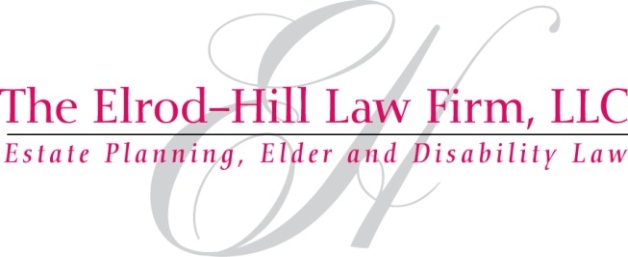 ASSET ORGANIZATION FOR ESTATE PLANNINGPlease tell us the following information about each property that you own (if different from your residence):YOUR ADVISORS (In case we need to consult with them)	ASSETVALUE INYOUR NAMEVALUE INSPOUSE’S NAMEVALUE IN JOINT NAMES W/ SPOUSEAMOUNT OF DEBT ON ASSETReal Estate:HomesteadReal Estate:InvestmentMoney Owed to YouBusinessDeath Benefit of Life InsuranceAnnuitiesIRAs and other Retirement PlansBrokerage Accounts/ Mutual FundsIndividually-held Stocks & BondsChecking, Savings, Money MarketVehicles, Boats & PlanesHousehold GoodsOther Personal EffectsOtherTotalsWhat is the full address?In what county is it located?Name of owner(s):Approximate date/year of purchase:AccountantFirm       Phone (     )      -     Financial AdvisorFirm       Phone (     )      -     Financial AdvisorFirm       Phone (     )      -     Life Insurance AgentFirm       Phone (     )      -     Attorney, if other than usFirm       Phone (     )      -     